AFTER SCHOOL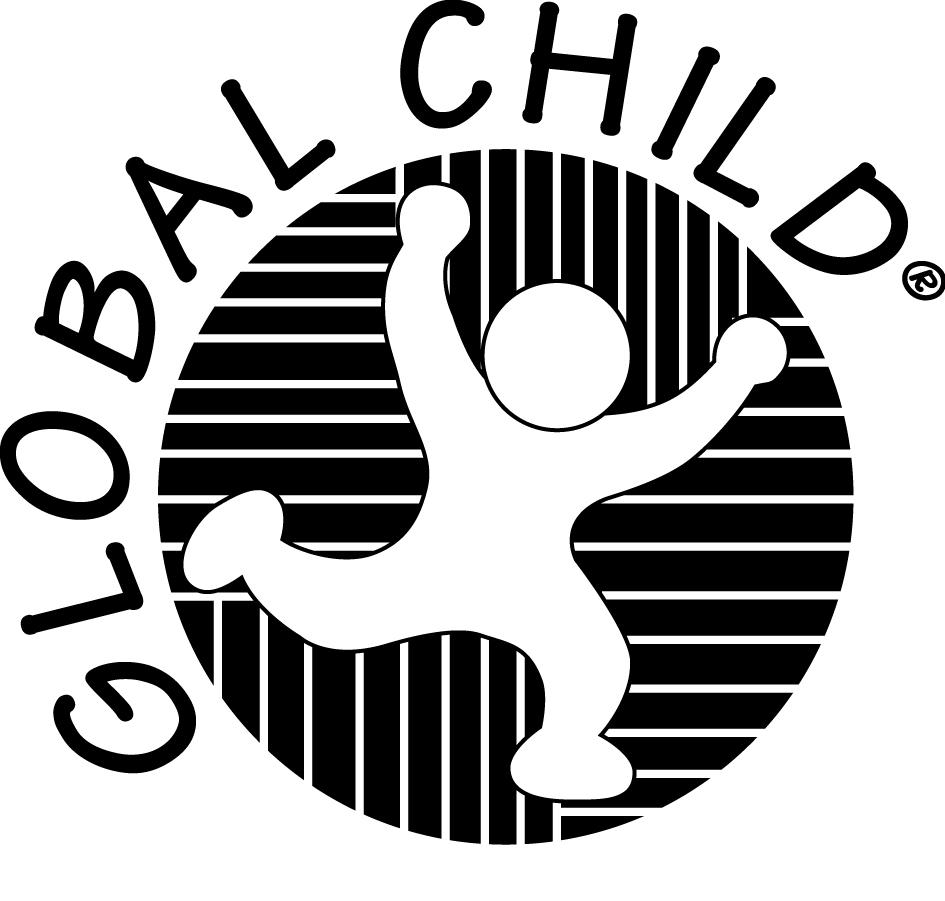 SPANISH & FRENCH CLASSES OFFERED IN THE WAYLAND PUBLIC SCHOOLS¡Hola!        Bonjour!Classes meet once a week for 10 weeks; 50 minute classes starting in February. Participants receive a Student Booklet and Audio CD for practice at home (Valued at $25).  Our classes are academic and fun! Students will participate in a Parent Visitation class on the final class of the session.Can you take Global Child classes if you didn’t participate previously? ABSOLUTELY!  Classes are for both New & Returning Students!All classes are Session Two courses.  All NEW material being taught!Global Child follows the Wayland Public Schools calendar.  No classes on school holidays.  Minimum of 6 students required per class.   For questions, please contact Regional Coordinator Zouhaida Elian at 978-851-5337, zouhaidaelian@yahoo.com If interested in joining our teaching staff as a world language instructor, call Diana at 978-851-5337 for more information!- - - - - - - - - - - - - - - - - - - - - -tear here & keep the above for reference - - - - - - - - - - - - - - - - - - Global Child – Wayland Winter/Spring 2019, Session Two Registration FormCourse Code and Title___________________________________________________ School __________________________________Child’s name _____________________________________________________________________         Grade_________	Parent’s name___________________________________________________      E-mail_______________________________________Home phone number _______________________________________         (Work/Cell) _______________________________________Address, Town, Zip Code ______________________________________________________________________________Returning Global Child Student? (Y/N) ______ BASE Student? (Y/N) _____ Food Allergies ____________________________________Name & number to call in case of emergency __________________________________________________________________________Global Child fees are eligible for the Federal Income Tax Child Care Credit. ____ I wish to pay by check – Make checks payable to Global Child Inc. $25 service charge for any returned checks.____ I wish to charge:   • MC   • Visa     • Discover      Account number __________________________________________________________Expiration date ___________ Cardholder’s name (print) _____________________________________________   Billing Zip Code___________Card Holder’s Signature_______________________________________________________________ Security Code ___________________PARENT/GUARDIAN PERMISSION:  I hereby give permission for my child to participate in courses sponsored by Global Child Inc. and Wayland School Community Programs.  I understand that reasonable safety precautions will be used during the classes. I am responsible for prompt pick-up and drop-off of my child.   Global Child teachers are trained to work with groups of children.  I understand that should my child have difficulty cooperating, the teacher will telephone me to ask me to talk with my child and clarify classroom expectations.  If the problem continues and jeopardizes other children's learning, I understand that I may be asked to withdraw my child from the program with no refund.  No refund after the first class.  Refund requests only accepted by notification to Regional Coordinator by date of first class.  Global Child reserves the right to cancel the class if less than 6 children register; your money will be refunded.  PARENT/GUARDIAN SIGNATURE___________________________________________________ 		DATE ____________________Register online at www.globalchild.com, or complete the above registration form & mail in with your payment to: Global Child, 71 Evergreen Rd, Tewksbury, MA 01876, or fax form: to 978-851-5337.CLAYPIT HILLCourse Code & TitleGradesDayTimeClasses will be held on the following datesCLAYPIT HILLCH-23, French Theme, School LifeK-5Tue3:20-4:10Feb. 5, 12, 26; March 5, 12, 19, 26 April 2, 9, 23, 30; May 7CLAYPIT HILLCH-11; Spanish Theme, School LifeK-5Thurs3:20-4:10Feb. 7, 14, 28; March 7, 14, 21, 28 April 4, 11, 25; May 2, 9HAPPY   HOLLOWCourse Code & TitleGradesDayTimeClasses will be held on the following datesHAPPY   HOLLOW HH-11; Spanish Theme, School Life K-5Wed2:05-2:55Feb. 6, 13, 27; March 6, 13, 20, 27 April 3, 10, 24; May 1, 8LOKER Course Code & TitleGradesDayTimeClasses will be held on the following datesLOKER  LK-8; Beginner Spanish LK-11; Spanish Theme, School Life LK-20; Beginner French K-51-5K-5Wed2:05-2:55Feb. 6, 13, 27; March 6, 13, 20, 27April 3, 10, 24; May 1, 8□ $275 for Session Two (12 weeks)  $260 for sibling discounted price (12 weeks)